Styrets medlemmerVår referanse:			Deres referanse:				Dato:AØ									13.03.2023Innkalling til styremøte i Helsetjenestens driftsorganisasjon for nødnett HFDet innkalles til styremøte i Helsetjenestens driftsorganisasjon for nødnett HF.Dato:	15. mars 2023  Tid:	07.30 – 08.30Sted:	TeamsVedlagt følger saksliste med vedlegg til møtet.For Randi SpørckMed vennlig hilsenLars Erik TandsætherAdministrerende direktørVedleggHelsetjenestens driftsorganisasjon for nødnett HFStyremøte 15. mars 2023  TeamsSakslisteBeslutningssakerSak 12-2023 	Høringssvar DSB Veileder							25 minMøtet lukkes ihht Helseforetaksloven § 26a annet kedd nr. 2 og 4 på bakgrunn av at saken er unntatt offentlighet ihht Offentleglova §21Sak 13-2023 	Forankring av notat til det interregionale økonomidirektørmøte ang. integrasjon mellom AMK IKT og KAK 2						25 minEventueltRefleksjoner rundt sikkerhetskrav til driftsaktører innenfor nødnettets totalitet, produktteam, forvaltning og målbilder – muntlig 								10 min						  Gjøvik, 13. mars 2023Lars Erik TandsætherAdministrerende direktør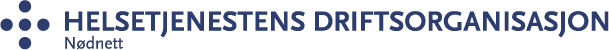 